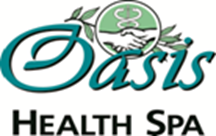 jbell@yncnaturally.comInterested in a job that lets you spend your work hours in a calm environment that is focused on relaxation and the health of your clients? Oasis Health spa is looking for a massage therapist to work commission.  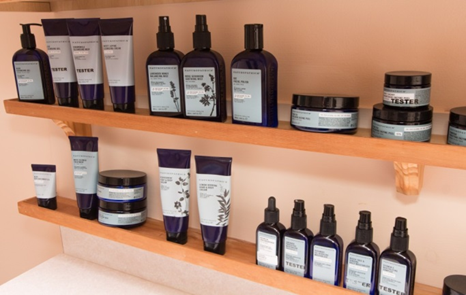 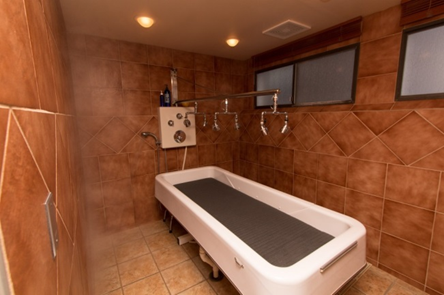 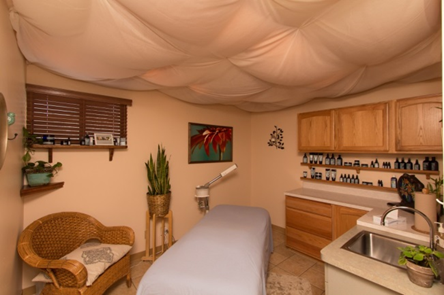 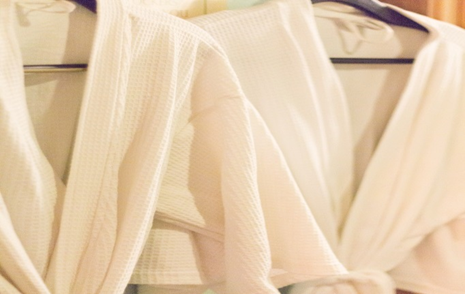 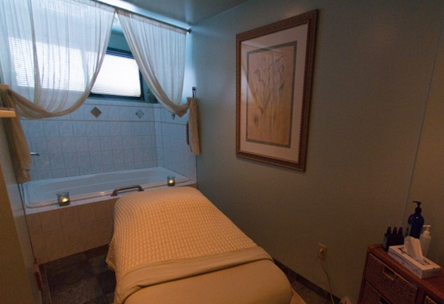 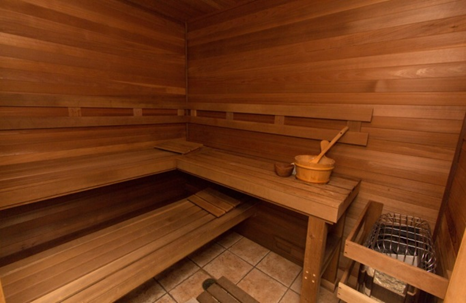 